Схема расположения мест (площадок) накопления твердых коммунальных отходов Администрации Корзовского сельского поселения Хиславичского района Смоленской области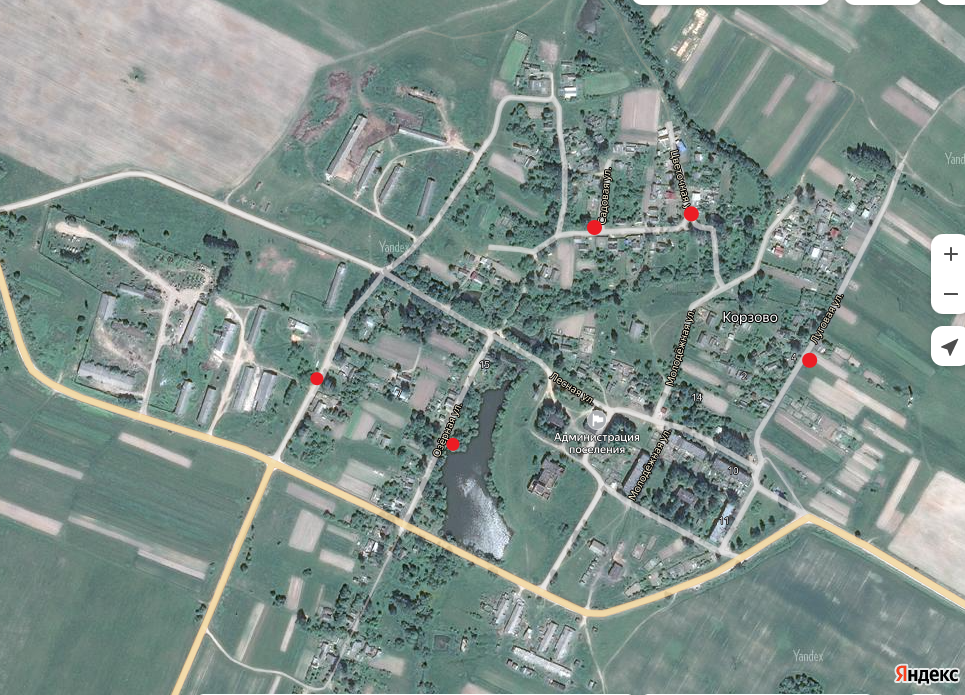 Адрес контейнерной площадки №1:Смоленская область, Хиславичский район, д.Корзово, ул. Лесная, напротив дома №3,54.19499 с.ш.,32.12314 в.д.Адрес контейнерной площадки №2:Смоленская область, Хиславичский район, д.Корзово, ул. Озерная, напротив дома №13,54.19375 с.ш.,32.12568 в.д.Адрес контейнерной площадки №3:Смоленская область, Хиславичский район, д.Корзово, ул. Садовая, вблизи дома №1,54.19654 с.ш.,3212896 в.д.Адрес контейнерной площадки №4:Смоленская область, Хиславичский район, д.Корзово, ул. Цветочная, вблизи дома №1,54.19662с.ш.,32.13087в.д.Адрес контейнерной площадки №5:Смоленская область, Хиславичский район, д.Корзово, ул. Луговая, вблизи дома №7,54.19506с.ш.,32.13375в.д.